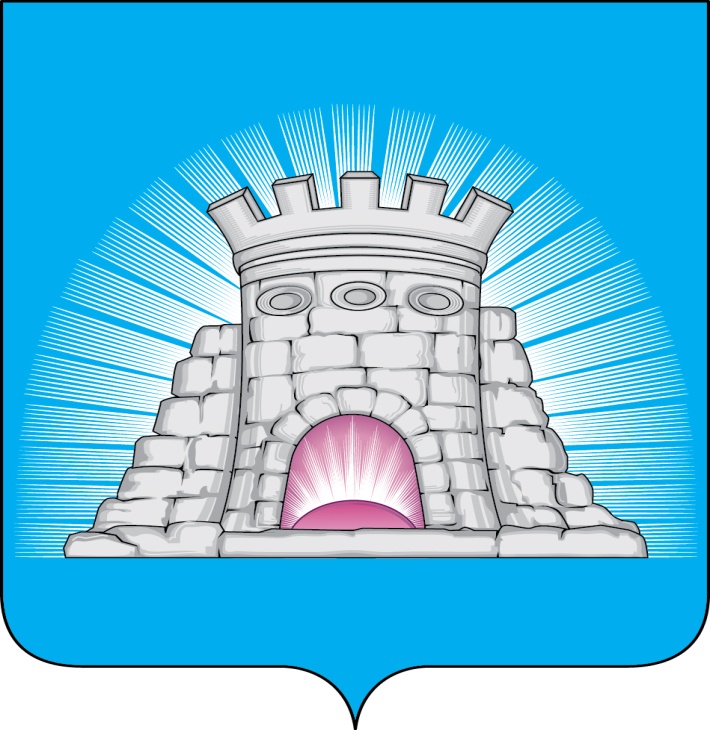 П О С Т А Н О В Л Е Н И Е24.11.2023    №   1884/11г.Зарайск                                     Об утверждении Положения о закупках                                    муниципального бюджетного учреждения                                   «Благоустройство, жилищно-коммунальное                                     хозяйство и дорожное хозяйство городского                                     округа Зарайск Московской области»      В соответствии с Федеральным законом от 06.10.2003г. № 131-ФЗ «Об общих принципах организации местного самоуправления в Российской Федерации», пунктом 6 части 3 статьи 2 Федерального закона от 18.07.2011 № 223-ФЗ «О закупках товаров, работ, услуг отдельными видами юридических лиц», частью 2 статьи 15 Федерального закона от 05.04.2013 № 44-ФЗ «О контрактной системе в сфере закупок товаров, работ, услуг для обеспечения государственных и муниципальных нужд»; руководствуясь распоряжением Комитета по конкурентной политике Московской области от 26.09.2023 № 31-01-10-38/23 «О внесении изменений в Типовое положение о закупке», Уставом   муниципального образования городской округ Зарайск Московской области,                                         П О С Т А Н О В Л Я Ю:    1.Утвердить Положение о закупках муниципального бюджетного учреждения «Благоустройство, жилищно-коммунальное хозяйство и дорожное хозяйство городского округа Зарайск» Московской области.    2. Разместить настоящее постановление на официальном сайте администрации городского округа Зарайск Московской области в сети «Интернет».    3. Контроль за исполнением настоящего постановления возложить на первого заместителя главы городского округа Зарайск Московской области Мешкова А.Н.Глава городского округа  В.А. ПетрущенкоВерноНачальник службы делопроизводства  Л.Б. Ивлева                                   24.11.2023Разослано: в дело, МБУ, юридический  отдел, СВ со СМИ, прокуратуре.В.О. Яковлева66-2-40-88                                                                                                       012110